Совет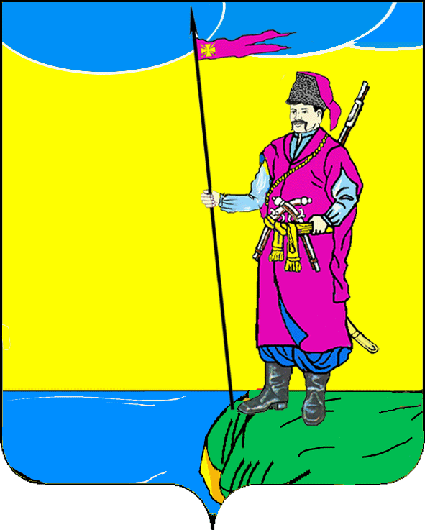 Пластуновского сельского поселенияДинского районаРЕШЕНИЕот 31.05.2021 г.		  						№ 106-29/4станица ПластуновскаяО внесении изменений в решение Совета Пластуновского сельского поселения Динского района от 13.04.2006 № 40 «О согласовании перечня имущества (предприятий, учреждений), передаваемого в муниципальную собственность муниципального образования Пластуновское сельское поселение в составе муниципального образования Динской район с 1 января 2006 года» В соответствии с Федеральным законом от 06.10.2003  № 131-ФЗ «Об общих принципах организации местного самоуправления в Российской Федерации», решением Совета муниципального образования  Динской район  от 27.10.2010 № 115-8/2 «Об утверждении Положения о порядке управления и распоряжения объектами муниципальной собственности муниципального образования Динской район», решением Совета Пластуновского сельского поселения Динского района от 27.12.2010 № 91 «О Положении о порядке управления и распоряжения объектами муниципальной собственности Муниципального образования Пластуновского сельского поселения Динского района» (с изменениями от 12.02.2018, 18.07.2019 и 29.01.2021), актом  приема-передачи имущества от 09.10.2006, находящегося в собственности муниципального образования Динской район, передаваемого в муниципальную собственность Пластуновского сельского поселения на безвозмездной основе по состоянию на 01 января 2006 года,  руководствуясь Уставом Пластуновского сельского поселения Динского района, Совет Пластуновского сельского поселения Динского района, р е ш и л:1. Внести в решение Совета Пластуновского сельского поселения Динского района  от  13.04.2006  № 40  «О  согласовании  перечня  имущества, (предприятий, учреждений), передаваемого в муниципальную собственность муниципального образования Пластуновское сельское поселение в составе муниципального образования Динской район с 1 января 2006 года» следующие изменения:1) в перечне имущества (предприятий, учреждений), передаваемых в муниципальную собственность муниципального образования Пластуновское сельское поселение в составе муниципального образования Динской район с 1 января 2006 года:             пункт 7.1.  раздела 7 изложить в следующей редакции:пункт 14.5 раздела 14 изложить в следующей редакции:2. Администрации Пластуновского  сельского поселения Динского района (Олейник):2.1 обратиться в администрацию муниципального образования Динской район с предложением о внесении  изменений в решение Совета муниципального образования Динской район от 28.03.2006 №255-16/1 «О согласовании перечня имущества (предприятий, учреждений), передаваемого в муниципальную собственность муниципального образования Пластуновское сельское поселение  в составе муниципального образования Динской район с 1 января 2006 года»,  указанным  в пункте 1 настоящего решения;2.2  обратиться в Законодательное Собрание Краснодарского края  с предложением о внесении изменений в приложение  8  к Закону Краснодарского края от 28.07.2006 №1096-КЗ «О разграничении имущества, находящегося в собственности муниципального образования Динской район, между вновь образованными сельскими поселениями и муниципальным образованием Динской район в состав которого они входят»  (Перечень имущества, находящегося в собственности муниципального образования Динской район, передаваемого в муниципальную собственность Пластуновского сельского поселения согласно перечню, указанному в пункте 1 настоящего решения).3. Контроль за выполнением настоящего решения возложить на комиссию по земельным и имущественным вопросам, ЖКХ, транспорту и связи Совета Пластуновского сельского поселения Динского района  (Козлов).4. Настоящее решение вступает в силу со дня его подписания.Председатель Совета Пластуновскогосельского поселения 							       М.Г. КулишГлава Пластуновского	сельского поселения                   			                         С.К. Олейник7.1.Здание ДК (Нежилое здание), инв. № 01010006, площадью 2496,9 кв.м353206, Краснодарский край, Динской район,  ст-ца Пластуновская, ул. Красная, 180БКультура14.5Земельный участок под котельной № 13, площадью 540 кв.м, 353206, Краснодарский край, Динской район,  ст-ца Пластуновская, ул. Пролетарская, 70БЗемли поселенийпункт 14.6 раздела 14 изложить в следующей редакции:пункт 14.6 раздела 14 изложить в следующей редакции:пункт 14.6 раздела 14 изложить в следующей редакции:пункт 14.6 раздела 14 изложить в следующей редакции:пункт 14.6 раздела 14 изложить в следующей редакции:пункт 14.6 раздела 14 изложить в следующей редакции:пункт 14.6 раздела 14 изложить в следующей редакции:пункт 14.6 раздела 14 изложить в следующей редакции:пункт 14.6 раздела 14 изложить в следующей редакции:пункт 14.6 раздела 14 изложить в следующей редакции:14.6Земельный участок под котельной № 14, площадью 1228 кв.м, 353206, Краснодарский край, Динской район,  ст-ца Пластуновская, ул. Мира, 26ВЗемли поселенийпункт 14.20 раздела 14 изложить в следующей редакции:пункт 14.20 раздела 14 изложить в следующей редакции:пункт 14.20 раздела 14 изложить в следующей редакции:пункт 14.20 раздела 14 изложить в следующей редакции:пункт 14.20 раздела 14 изложить в следующей редакции:пункт 14.20 раздела 14 изложить в следующей редакции:пункт 14.20 раздела 14 изложить в следующей редакции:пункт 14.20 раздела 14 изложить в следующей редакции:пункт 14.20 раздела 14 изложить в следующей редакции:пункт 14.20 раздела 14 изложить в следующей редакции:14.20Земельный участок под парком, обелиском площадью, 45336 кв.м, 353206, Краснодарский край, Динской район,  ст-ца Пластуновская, ул. Мира, 28/2Земли поселений